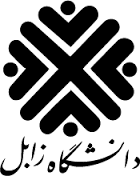 معاون محترم پژوهش و فناوریبا سلاماحتراماً، اینجانبان اعضای کمیته راهبری (جدول 1) پایاننامه/رساله  آقا/خانم  .............................................            دانشجوی مقطع .................................... دانشکده ................................................ گروه آموزشی ................................ با عنوان .................................................................................................................................................. در خصوص مقاله با عنوان ................................................................................................................................................................................ مستخرج از پایاننامه/رسالهی ایشان، رضایت خود را مبنی بر افزودن نام افراد به شرح ذیل (جدول 2) اعلام مینمایم.جدول 1. اطلاعات اعضای کمیته راهبری پایاننامه/رساله* در صورت حضور نویسنده خارجی (غیر ایرانی) تایید نویسنده مسئول مکاتبات کافی است.جدول 2. اطلاعات افراد افزوده شده به مقالهردیفنام و نام خانوادگیمسئولیتوابستگی  سازمانیامضاء12345ردیفنام و نام خانوادگیمرتبه علمیوابستگی  سازمانیدلیل افزودن نام نویسنده12کارشناس ارزیابی معاونت پژوهش و فناوری دانشگاه ..........................................امضاء و تاریخمعاون پژوهش و فناوری دانشگاه..........................................امضاء، مهر و تاریخ